Publicado en  el 24/02/2017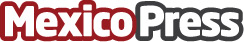 El dólar cierra la jornada en 20 pesos en ventanillas bancariasDe este modo, la moneda llega a su mejor nivel desde el triunfo de Donald Trump para la Presidencia de Estados UnidosDatos de contacto:Nota de prensa publicada en: https://www.mexicopress.com.mx/el-dolar-cierra-la-jornada-en-20-pesos-en Categorías: Nacional Finanzas Recursos humanos Otras Industrias http://www.mexicopress.com.mx